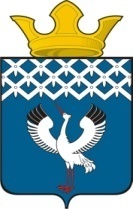 Российская ФедерацияСвердловская областьБайкаловский муниципальный районДума Байкаловского сельского поселения58-е заседание 4-го созываРЕШЕНИЕ21 июня 2022г.                                      с.Байкалово   				№ 288О внесении изменений в УставБайкаловского сельского поселенияВ целях приведения Устава Байкаловского сельского поселения в соответствие с Федеральными законами от 11.06.2021 № 170-ФЗ «О внесении изменений в отдельные законодательные акты Российской Федерации в связи с принятием Федерального закона «О государственном контроле (надзоре) и муниципальном контроле в Российской Федерации», от 19.11.2021 № 376-ФЗ «О внесении изменений в Федеральный закон «Об общих принципах организации местного самоуправления в Российской Федерации», Законом Свердловской области от 26.12.2008 №146-ОЗ «О гарантиях осуществления полномочий депутата представительного органа муниципального образования, члена выборного органа местного самоуправления, выборного должностного лица местного самоуправления в муниципальных образованиях, расположенных на территории Свердловской области», рассмотрев протест прокуратуры Байкаловского района,  Дума Байкаловского сельского поселения РЕШИЛА:1. Внести в Устав Байкаловского сельского поселения от 22.12.2005 №7/а (в редакции от 31.08.2021 №241) следующие изменения:1.1.  подпункт 5 пункта 1 статьи 6 Устава изложить в следующей редакции:«5) дорожная деятельность в отношении автомобильных дорог местного значения в границах населенных пунктов поселения и обеспечение безопасности дорожного движения на них, включая создание и обеспечение функционирования парковок (парковочных мест), осуществление муниципального контроля на автомобильном транспорте и в дорожном хозяйстве в границах населенных пунктов поселения, организация дорожного движения, а также осуществление иных полномочий в области использования автомобильных дорог и осуществления дорожной деятельности в соответствии с законодательством Российской Федерации;».1.2. подпункт 19 пункта 1 статьи 6 Устава изложить в следующей редакции:«19) утверждение правил благоустройства территории поселения, осуществление муниципального контроля в сфере благоустройства, предметом которого является соблюдение правил благоустройства территории поселения, требований к обеспечению доступности для инвалидов объектов социальной, инженерной и транспортной инфраструктур и предоставляемых услуг, организация благоустройства территории поселения в соответствии с указанными правилами;».1.3. подпункт 4 пункта 12 статьи 26 Устава изложить в следующей редакции:«4) получение профессионального образования и дополнительного профессионального образования;».1.4. подпункт 5 пункта 12 статьи 26 Устава изложить в следующей редакции:«5) предоставление гражданину, прекратившему осуществление полномочий депутата Думы поселения, осуществляющему эти полномочия  на постоянной основе и в период осуществления полномочий по этой должности достигшему  пенсионного возраста или потерявшему трудоспособность  (за исключением случая, если полномочия прекращены по основаниям, связанным с несоблюдением ограничений, запретов, неисполнением обязанностей при прекращении полномочий по которым в соответствии с федеральным законом не могут предоставляться дополнительные социальные и иные гарантии в связи с прекращением полномочий), дополнительного пенсионного обеспечения с учетом периода исполнения своих полномочий в порядке и на условия, установленных муниципальными правовыми актами Думы поселения;».1.5. подпункт 3 пункта 15 статьи 27 Устава изложить в следующей редакции:«3) избрания депутатом Государственной Думы Федерального Собрания Российской Федерации, сенатором Российской Федерации, депутатом Законодательного Собрания Свердловской области, депутатом представительного органа муниципального образования, за исключением случаев установленных федеральными законами;».1.6. пункт 6 статьи 29 Устава изложить в следующей редакции:«6.  Администрация поселения является органом, уполномоченным на осуществление муниципального контроля в соответствии с Федеральным законом «О государственном контроле (надзоре) и муниципальном контроле в Российской Федерации».К полномочиям администрации поселения по осуществлению муниципального контроля относятся:1) участие в реализации единой государственной политики в области государственного контроля (надзора), муниципального контроля при осуществлении муниципального контроля;2) организация и осуществление муниципального контроля на территории поселения;3) иные полномочия в соответствии с федеральными законами.»;»;1.7. пункт 14 статьи 30 Устава изложить в следующей редакции:«14) дорожная деятельность в отношении автомобильных дорог местного значения в границах населенных пунктов поселения и обеспечение безопасности дорожного движения на них, включая создание и обеспечение функционирования парковок (парковочных мест), осуществление муниципального контроля на автомобильном транспорте и в дорожном хозяйстве в границах населенных пунктов поселения, организация дорожного движения, а также осуществление иных полномочий в области использования автомобильных дорог и осуществления дорожной деятельности в соответствии с законодательством Российской Федерации;».1.8. пункт 19 статьи 30 Устава изложить в следующей редакции:«19) участие в реализации единой государственной политики в области государственного контроля (надзора), муниципального контроля при осуществлении муниципального контроля;».1.9. пункт 42 статьи 30 Устава изложить в следующей редакции:«42) организация благоустройства территории поселения в соответствии с правилами благоустройства и осуществление муниципального контроля в сфере благоустройства, предметом которого является соблюдение правил благоустройства территории поселения, требований к обеспечению доступности для инвалидов объектов социальной, инженерной и транспортной инфраструктур и предоставляемых услуг, организация благоустройства территории поселения в соответствии с указанными правилами;».2. Направить настоящее решение на государственную регистрацию в Главное управление Министерства юстиции Российской Федерации по Свердловской области.3. После получения уведомления о включении сведений о внесении изменений в Устав Байкаловского сельского поселения в государственный реестр уставов муниципальных образований Свердловской области опубликовать (обнародовать) настоящее решение в Информационном вестнике Байкаловского сельского поселения и на официальном сайте Думы Байкаловского сельского поселения: www.байкдума.рф после проведения государственной регистрации.4. Контроль за исполнением настоящего решения возложить на комиссию Думы по соблюдению законности и вопросам местного самоуправления (Чернаков В.В.).Председатель Думы Байкаловского сельского поселения    Байкаловского муниципального районаСвердловской области			          			      	С.В. Кузеванова 21 июня 2022г.Глава Байкаловского сельского поселения Байкаловского муниципального района Свердловской области			                                  	 Д.В. Лыжин21 июня 2022г.